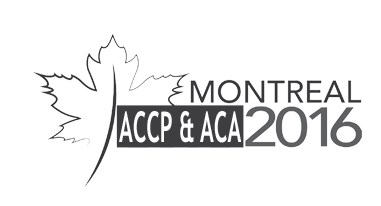 CCPA 2016 Annual Conference | March  31– April 3Montréal Québec, CanadaRegistration Information [    ]  First time attendeeName                                                                                                                                                                                     Street Address                                                                                                                                                                                    City                                                                                                                       Province                                                                      Postal Code                                     Country                                                                                                                                                       Organization                                                                                                                                                                                        Daytime Phone                                     Evening Phone                                     Cell Phone                                                                 Fax                                                                                               Email                                                                                              CCPA Membership # (for discount)                                                       Special Needs                                                                                                                                                                                     Audio                                                   Visual                                                       Mobile                                                                   Do you give ACA/CCPA Permission to send text messages via your cell phone during conference? [   ]  Yes [   ]  NoPayment MethodFull payment must be enclosed or registration will not be processed. For volunteers, 50% of payment is required.Check: Check or money order, payable to the Canadian Counselling and Psychotherapy Association in CDN funds Amount enclosed $ 	 Credit Card Payments: To pay using a credit card, please contact Nicole at 1-877-765-5565 ext 104. Cancellation PolicyWe will refund your conference registration through March 1, 2016, less a $120 cancellation fee ($80 for Students). A $25 cancellation fee will apply to each Pre-conference Learning Institute.  No refunds after March 1, 2016. All cancellations must be in writing.Send to: C/O Debbie Beales, Director, Professional Education, 6101 Stevenson Ave., Alexandria, VA , 22304 OR dbeales@counseling.org OR Attn: Debbie Beales, Fax: (703) 823-0252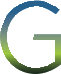 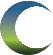 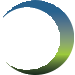 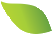 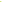 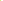 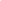 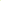 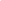 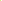 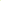 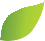 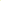 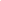 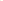 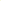 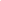 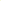 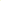 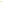 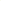 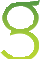 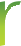 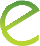 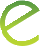 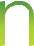 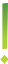 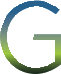 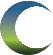 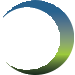 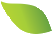 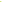 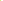 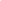 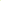 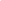 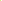 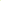 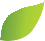 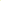 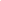 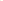 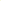 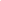 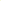 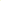 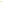 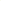 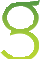 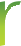 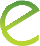 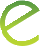 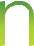 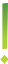 Go Green and save $5 off your conference registration.You can choose to Go Green with electronic versions of the onsite Program Guide and tote bag. The ACA mobile app will be available for viewing of all content sessions and ACA conference activities. Your electronic tote bag will feature digital versions of all the same great vendor flyers, discounts, and promotions included in the actual onsite tote bags.
Summer rate
May 30 – Sept. 15, 2015Super Saver
Sept. 16 – Dec. 15, 2015Advance
Dec. 16, 2015 – Feb. 15, 2016Onsite
Feb. 16 – Apr. 3, 2016Member/Reciprocal*$340$400$450$500$500Student$170$200$225$250$250Non-member regular$500$550$600$650$650